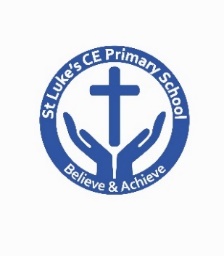 Attendance11-15th MarchReception B/bells94.2%Year 1 Willows      99.0%Year 1 Oaks           97.3%Year 2 Elm             93.0%Year 2 Ash             99.0%Year 3 Cedar          87.9%Year 3 Birch           100%Year 4 Maple          96.7%Year 5 Pine             97.7%Year 6 Sycamore  98.9%